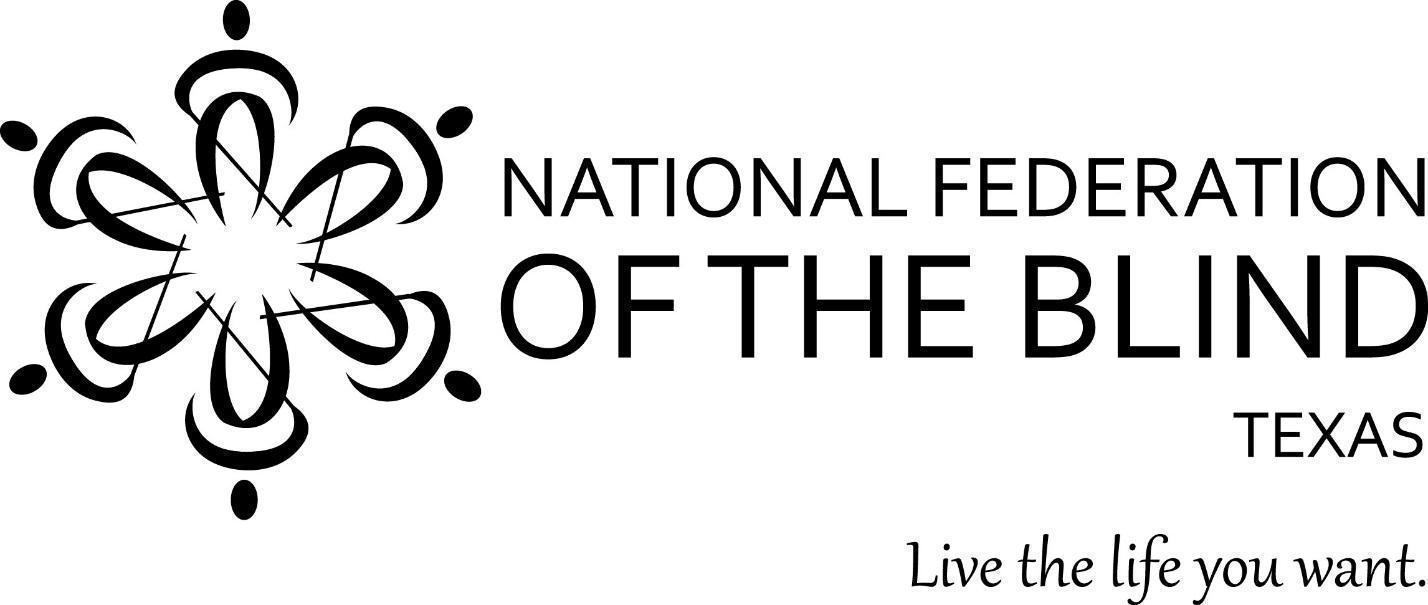 FEDERACIÓN NACIONAL DE CIEGOS DE TEXAS72ª Convención Anual“ Vive la vida que deseas en la escuela, el trabajo y el hogar ”3-5 de noviembre de 2023DoubleTree by Hilton en el aeropuerto Hobby8181 Aeropuerto Blvd.Houston, TX(713) 645-3000CONTÁCTENOS1600 E HIGHWAY 6, SUITE 215ALVIN, TX 77511(281) 968-7733 (Oficina)( 281) 968-7634 (NFB-Newsline)( 281) 968-7347 (Servicios para jóvenes y educación)www.nfbtx.orgHOTEL	La convención de este año tiene su sede en el DoubleTree by Hilton en el Houston Hobby Airport, 8181 Airport Blvd, en Houston. Si aún no ha hecho su reservación, debe hacerlo antes del 19 de octubre. Las tarifas de las habitaciones son de $92.00 por noche, más impuestos aplicables. Puede reservar una habitación llamando al 713-645-3000. O puede utilizar el siguiente enlace de reservación.https://www.hilton.com/en/asistir-a-mi-evento/nftb-annual-conference/Al utilizar el enlace, tenga en cuenta que es más fácil acceder utilizando una computadora.Si necesita ayuda para hacer su reservación a través del enlace, no dude en llamar a nuestra oficina para obtener ayuda. Cuando llame, asegúrese de tener listo su método de pago. Por razones de seguridad, no mantenemos un registro de ninguna tarjeta de crédito, por lo que incluso si se ha comunicado con nosotros para ayudarlo a pagar algo anteriormente, no tendremos la información de su tarjeta de crédito o débito archivada.PROTOCOLO COVID	El año pasado, exigimos a los asistentes a nuestra convención que presentaran una prueba de COVID negativa. Este año, hemos eliminado ese requisito, pero por precaución, proporcionaremos máscaras en todos nuestros paquetes de inscripción. No se requieren máscaras, pero le instamos a que considere usar una si es posible, para proteger a aquellos entre nosotros que somos médicamente frágiles.	Esperamos que todos se mantengan bien durante la convención, pero si comienza a experimentar síntomas de COVID, tendremos pruebas disponibles para usted. Si necesita una prueba, podrá encontrarla en la mesa de registro o en la parte trasera de la sala de sesión general.	Gracias por su cooperación. Significa mucho que todos nos preocupemos lo suficiente unos por otros como para tomar las medidas necesarias para garantizar que todos regresemos a casa libres de COVID.ZOOM	Ofreceremos ciertas sesiones de la convención a través de Zoom para aquellos que no puedan unirse a nosotros en persona. Estas incluyen la reunión anual de la mesa directiva, la reunión del comité de resoluciones, todas las sesiones generales y el banquete. Para participar en nuestras sesiones organizadas por Zoom, puede utilizar el siguiente enlace. Se utilizará el mismo enlace para cada sesión que brindemos a través de Zoom.	Si desea participar en estas sesiones pero no puede utilizar Zoom, podemos brindarle un servicio de llamada. Esta opción le brinda la posibilidad de recibir una llamada telefónica que lo conectará a la reunión con solo tocar un botón en su teléfono. Si necesita utilizar este servicio, comuníquese con nuestra oficina antes del 1 de noviembre de 2023 para solicitarlo.https://us02web.zoom.us/j/83165531036?pwd=S2N1VUpESitTMzBLWWkrS2Vvd3dHUT09One tap mobile+13462487799,,83165531036#INTERPRETACIÓN	Se proporcionarán servicios de interpretación para la reunión de la mesa directiva, la reunión del comité de resoluciones, todas las sesiones generales y el banquete. Se ofrecerá un seminario en español durante las sesiones de trabajo de la tarde del sábado. Para acceder a las reuniones interpretadas, utilice el siguiente enlace.https://us02web.zoom.us/j/86743142604?pwd=VUNtRWxoZDRuR2lDcjdCSFAvTXVwQT09ID de reunión: 867 4314 2604Código de acceso: 70One tap mobile+13462487799,,86743142604# EE. UU. (Houston)Tenga en cuenta que no proporcionaremos teléfonos, auriculares,  cargadores de teléfonos ni ningún otro equipo necesario para acceder a los servicios de interpretación. Debe traer su propio equipo para poder escuchar.REGISTRO	Se anima a todos los asistentes a la convención a registrarse. La inscripción en la convención le da derecho a la tarifa de la sala de la convención y le califica para ganar premios. Si se ha preinscrito para la convención, vaya a la mesa de preinscripción ubicada en el área pre-función Esplanade para recoger su paquete de inscripción. La preinscripción cierra al cierre de operaciones el 30 de octubre.	Si no se preinscribió, puede registrarse y comprar boletos para el banquete cuando llegue a la convención. La tarifa de inscripción en el lugar es de $35,00 y los boletos para el banquete comprados en el lugar costarán $50,00 cada uno. La inscripción se encuentra en el área pre-función Esplanade, afuera del salón Moody B , y estará abierta en los siguientes horarios:Viernes 3 de noviembre, de 12:00-5:00 PM.Sábado 4 de noviembre, de 7:30 a 8:45 y de 12:00-1:00 PMCumpliremos estrictamente con estos cronogramas para que nuestros trabajadores de registro puedan participar en todas las actividades de la convención.EXHIBICIONES	Las exhibiciones estarán en el área pre-función Esplanade y estarán abiertas en los siguientes horarios:	Viernes 3 de noviembre de 10 a 5pm.Sábado 4 de noviembre, de 12 a 4 pm.PREMIOS	Sortearemos una variedad de premios durante cada sesión general y en el banquete. Debe estar registrado en la convención para que su nombre aparezca en el sorteo y debe estar presente cuando se le llame para poder ganar.	Madison Flores será nuestra presidenta de premios este año. Si tiene premios para contribuir, asegúrese de enviárnoslos antes del viernes 3 de noviembre. Si usted o su capítulo planean contribuir en efectivo o tarjetas de regalo, puede enviarlos antes de la convención si lo desea . Esto se puede hacer por correo o mediante Zelle o PayPal. Nuestro nombre de usuario de Zelle es ncrosby@nfbtx.org . Los pagos de PayPal se pueden enviar utilizando el botón de donación en nfbtx.org. Por favor, etiquete los premios que traiga a la convención en forma impresa y en Braille.NFB-NEWSLINE®	NFB-NEWSLINE® tendrá una mesa en la sala de exhibiciones y también habrá una presentación interactiva especial de Newsline el viernes por la tarde entre las 2:00 y las 4:00 p.m. Liz y su equipo le mostrarán cómo puede utilizar nuestro innovador servicio de información y periódico en audio para hacer que cocinar sea más fácil, administrar mejor su salud, mantenerse actualizado sobre la tecnología para el hogar y el trabajo, e incluso cómo salir del apuro. casa encontrando trabajo. Luego, pueden mostrarle cómo administrar su tiempo frente a la pantalla y más.LA REUNION	El viernes, de 5:15 a 6:30 p. m., únase a nosotros para nuestra celebración de reunión anual. Se servirá comida y el evento está abierto a cualquier persona que tenga una pulsera de registro. No hay ningún cargo adicional por este evento, pero debe estar registrado para poder participar. Esperamos verlos a todos ahí.JUNTA DE CONSEJO	La reunión anual de nuestra junta se llevará a cabo el viernes 3 de noviembre de 4:00 a 5:00 p. m. Esta reunión está abierta a todos. Habrá interpretación en español disponible y la reunión se transmitirá a través de Zoom.BANQUETE	El banquete anual de la Federación Nacional de Ciegos de Texas se llevará a cabo el sábado 4 de noviembre, a partir de las 7:00 p.m. , en el Moody Ballroom. Shawn Callaway , miembro de la Mesa Directiva de la Federación Nacional de Ciegos, será nuestro orador principal. Raúl Gallegos será el maestro de ceremonias del programa y se otorgarán becas. Las pulseras se revisarán en la puerta. Los boletos están disponibles en línea a $ 45.00 cada uno, hasta el 30 de octubre . Si no cumple con la fecha límite para preinscribirse y comprar boletos para el banquete, habrá una cantidad limitada de boletos disponibles para comprar en el sitio por $50.00 cada uno. Debemos planificar con el hotel esta función de comida. Así que ayúdenos comprando sus boletos con anticipación.MASAJES DISPONIBLES	Ta'lia Woodard es una masajista certificada que también es miembro de la Federación. Este año, Ta'lia ofrece a los asistentes a nuestra convención presencial masajes por el increíble precio de $20 por quince minutos o $25 por veinte minutos. Ta'lia está donando generosamente el cincuenta por ciento de todas las ganancias a nuestro afiliado para apoyar nuestros programas. Su estación de masajes se instalará en la parte trasera del  salón durante todas las sesiones generales.¡A VER QUIÉN HA LEÍDO TODAS LAS NOTAS!¿Le gustaría ganar $200 por hacer algo que ya estaba planeando hacer de todos modos? Bueno aquí está su oportunidad. Cuando recoja su paquete de inscripción, se le entregará una tarjeta en blanco con su nombre. Cuando asista a determinadas sesiones de la convención, tendrá la oportunidad de solicitar una calcomanía que demuestre que asistió a esa sesión. Cualquiera que recolecte calcomanías de las siguientes sesiones participará en un sorteo de $200. Estas son las sesiones a las que debe asistir.Ya sea la reunión de la asociación de usuarios de perros guía de Texas (TXAGDU) por sus siglas en inglés o la sesión de iBUG.News-Line en casa y en cualquier otro lugar.Junta de Consejo.Reunión del Comité de Resoluciones.Ya sea el Comité de Comunicaciones, el Comité de Membresía o la Reunión de la Asociación de Estudiantes Ciegos de Texas (TABS) por sus siglas en inglés. Sesión General del sábado por la mañana.Sesión General del sábado por la tarde.Una de las sesiones de trabajo programadas para el sábado por la tarde.BanqueteAl menos cuatro expositores.Las pegatinas no serán iguales, por lo que no puede simplemente pedirle a un amigo que le consiga trece pegatinas. De hecho, tendrá que estar presente en las sesiones para conseguir uno para esa sesión. Además de las trece pegatinas que obtendrá si asiste a todas las sesiones a las que debe asistir para participar en el sorteo, habrá una persona misteriosa presente que tendrá una decimocuarta pegatina. La primera persona que encuentre a esa persona recibirá la calcomanía adicional y, si su nombre aparece en el sorteo el domingo por la mañana, recibirá $100,00 adicionales en premios en metálico. No es necesario que participe en esta oportunidad para ganar $200, pero si así lo desea, debe entregar su tarjeta con las trece pegatinas justo antes de que comience la sesión el domingo por la mañana. El sorteo se llevará a cabo justo antes de que terminemos la sesión el domingo y usted debe estar presente para ganar.AGENDAVIERNES 3 DE NOVIEMBRE10:00 AM-5:00 PM - EXHIBICIONESÁrea de pre-función explanade11:00 AM-Mediodía - VANDA PHRAMACEUTICALS PRESENTA: TRASTORNO SUEÑO-vigilia NO-24Un programa educativo claro e integral dirigido por un experto capacitado. Los asistentes podrán aprender sobre el ritmo circadiano, la biología y los síntomas de Non-24, su impacto en la comunidad, cómo convertirse en su propio defensor y obtener información y recursos valiosos.Shauna Jatho, RN BSN, enfermera educadoraFarmacéutica VandaSalón de baile A12:00-5:00p.m - INSCRIPCIÓNÁrea de pre-función explanade12:00-1:30 PM –TXAGDU CONOCER Y SALUDAR Y REUNIÓN DE NEGOCIOSElizabeth Campbell, presidentaSala Tampico/Monterrey12:30-14:00 - iBUG PRESENTA UN DÍA EN LA VIDA DE UNA PERSONA CIEGA: UTILIZANDO LA TECNOLOGÍA DE ACCESO PARA UNA MAYOR INDEPENDENCIA EN SU HOGARel personal de iBUG le demostrará aplicaciones útiles que usará desde que se levanta por la mañana hasta que se acuesta por la noche. Consulte las novedades, su correo electrónico y redes sociales. Aprenda a hacer ejercicio. Compre alimentos y todo lo demás en línea. Realice operaciones bancarias, utilice sistemas de pago y utilice aplicaciones de entretenimiento para disfrutar de la televisión, las películas, los libros y la música. Luego, por supuesto, aprenda a utilizar la IA para ser más productivo.Salón de baile A2:00-4 :00 PM - NEWSLINE: EN CASA Y EN TODAS PARTES¿Quiere obtener más información sobre cómo NFB-NEWSLINE® TEXAS le permite incorporar nuevas recetas a su rutina diaria, ayudarle a encontrar trabajo, mantenerse saludable o investigar? Este programa interactivo le permitirá encontrar todos los usos prácticos de esta innovadora herramienta. No sólo todos son bienvenidos, sino que también se les anima a pasar por aquí para tener la oportunidad de aprender más.Organizado por NFB-NEWSLINE® TEXAS.Liz Wisecarver, Coordinadora del programaSalas Acapulco/Cancún 4:00-5:00 PM – REUNIÓN DE LA MESA DIRECTIVAEsta es una reunión abierta. Todos son bienvenidos y animados a asistir.Salón de baile C17:15-18:30 - LA REUNIÓNTodos los que estén registrados son bienvenidos a asistir a esta cena/evento de hospitalidad. Traiga su pulsera. Este es un evento de hospitalidad gratuito para celebrar nuestro regreso a casa.Salón de baile cambiante6:45-7:15 PM - REUNIÓN DEL COMITÉ DE RESOLUCIONESLas resoluciones deben enviarse al presidente a gcrosby@nfbtx.org a más tardar el 1 de noviembre. Las resoluciones deben enviarse en su forma final. El comité no editará resoluciones durante la reunión.Glenn Crosby, PresidenteSalón de baile C8:00-9:00 PM - COMITÉ DE COMUNICACIONESLiz Wisecarver, presidentaSalón de baile C8:00-9:00 PM - COMITÉ DE MEMBRESÍAYolanda Harris, presidentaHabitación Cancún8:00-10:00 PM - ASOCIACIÓN DE ESTUDIANTES CIEGOS DE TEXASDemetria Ober, PresidentaSalón de baile E9:00-11:00 PM – BINGO: UNA NOCHE DE DIVERSIÓN ORGANIZADA POR EL capítulo de Houston Stacie Gallegos, presidenta, NFBTX Capítulo de HoustonSalón de baile ASÁBADO 4 DE NOVIEMBRE7:30 -8 :45 AM - INSCRIPCIÓNEsta será su última oportunidad para comprar boletos para el banquete.Área de pre-función explanade7:30-8:45 AM - DESAYUNO DE LIDERAZGO DE NFB-NEWSLINE®Este desayuno de trabajo es únicamente para un representante del capítulo y embajadores de Newsline. Los presidentes de capítulos deben notificar a Liz Wisecarver, quien representa a su capítulo, antes del 31 de octubre.Salón Moody 1SESIÓN GENERAL POR LA MAÑANASalón de baile C9:00 AM – LLAMADO AL ORDEN9:05 AM - INVOCACIÓN9:10 AM - CELEBRACIÓN DE LA LIBERTAD9:20 a . m. – BIENVENIDO A HOUSTONStacie Gallegos , presidentaFederación Nacional de Ciegos de Texas, Capítulo de Houston9:30 AM - CONOSCA A LA CLASE BECA DE 2023Lara Sowell, presidentaComité de Becas de la Federación Nacional de Ciegos de Texas09:45 – SENTIRSE COMO EN CASA: MENSAJE DE NUESTRO REPRESENTANTE NACIONALShawn Callaway , miembro de la mesaFederación Nacional de Ciegos10:25 – UNA CONVERSACIÓN CON TWS-VRSEsta no será una enumeración de hechos y cifras. Más bien, educará a nuestros miembros y al mismo tiempo pondrá en primer plano importantes cuestiones de servicio.Juanita Barker, Directora de la Oficina de Servicios para CiegosSoluciones para la fuerza laboral de Texas: servicios de rehabilitación vocacional (TWS-VRS) por sus siglas en inglés Wendy Franklin, directora de apoyo al programa, Región 5 de HoustonSoluciones para la fuerza laboral de Texas: servicios de rehabilitación vocacionalMichele Dobbins, especialista regional en apoyo a personas ciegas Región 5 HoustonSoluciones para la fuerza laboral de Texas: servicios de rehabilitación vocacional11:00 AM – AIRA: UNA OFERTA DE SERVICIO DEL PROGRAMA DE REHABILITACIÓN VOCACIONALMarty Watts, vicepresidente de ventasAIRA1 1:15 AM – ACTUALIZACIÓN PARA VETERANOS: EL PROGRAMA DE VISOR PARA VETERANOS CIEGOSAmy Wheeler, directora del programa VISOR11:30 AM – LA CUENTA ABLE: UNA ACTUALIZACIÓNAnna Mallett, especialista en extensión, programa ABLE de Texas11:40 AM – SER ATREVIDO:  UN PANEL DE DISCUSIÓNEmily Gibbs, directora de servicios educativos y para jóvenesFederación Nacional de Ciegos de TexasMika Baugh, planificadora de proyectos para programas juvenilesFederación Nacional de Ciegos de TexasKayleigh Joiner, coordinadora adjunta del programaFederación Nacional de Ciegos de TexasMEDIODÍA - CLAUSURASÁBADO POR LA TARDE SESION GENERAL2:00 PM – CONFIANZA, LIDERAZGO, DEFENSA Y HABILIDADES SOCIALES (CLASE): UNA NUEVA FORMA DE MENTOREAR A JÓVENES CIEGOSDaniel Martínez, miembro de la mesa directivaFederación Nacional de Ciegos de Texas2:15 PM – ¿QUÉ HAY DE NUEVO EN EL PROGRAMA TALKING BOOK?Jaclyn Owusu, Coordinadora de Concientización PúblicaPrograma de libros parlantes de Texas2:25 p.m. - Obtén Lundy: una habilidad de Alexa para simplificar tu próxima búsqueda de casaJustin Lundy, fundador de Lundy.io2:40 - CÓMO HACER REALIDAD EL SUEÑO DE SER PROPIETARIO DE VIVIENDAAshley Graves, agente inmobiliarioSteel Door Realty3:00 PM – CLAUSURASESIONES DE TRABAJO Y REUNIONES DE COMITÉ3:00-4:00 PM – DEI: Revitalizando nuestros programas de diversidadDemetria Ober, nuestra presidenta del Comité de Diversidad, Equidad e Inclusión se unirá a Shawn Callaway y Norma Crosby para discutir formas de fomentar la diversidad en nuestra afiliada. Esta es una reunión abierta e invitamos a las personas a aportar sus ideas y su voluntad de trabajar. Si bien nuestra filial es diversa, siempre podemos hacerlo mejor. Ayúdenos a hacer eso.Habitación 1859Cada una de las siguientes sesiones de trabajo durará de 3:00 a 5:00 p.m.SENTIRSE EN CASA COMO CIEGO INDEPENDIENTE: UN SEMINARIO PARA HISPANOHABLANTESEste programa interactivo es facilitado por miembros de nuestro Comité de Diversidad, Equidad e Inclusión. Únase a nosotros en esta celebración anual de estar juntos y construir la Federación. Sala TampicoMEJORES CASAS Y JARDINESGlenn Crosby y Thomás Rodríguez presentan un programa práctico para mostrarle cómo las personas ciegas pueden cultivar un jardín y mantener sus hogares en orden. Únase a nuestro jardinero y personal de mantenimiento para obtener consejos y trucos que puede utilizar.Habitación CancúnAPRENDER MÁS SOBRE LA PROPIEDAD DE VIVIENDAAshley Graves y un prestamista estarán disponibles para compartir información adicional sobre la compra de su propia casa. La sesión general fue sólo un calentamiento. Esta sesión le permitirá hacer todas las preguntas que desee sobre cómo los compradores primerizos podrían conseguir la casa de sus sueños. En esta sesión informal se pueden abordar opciones de financiamiento, vecindarios y cualquier otra cosa que desee saber.Habitación MonterreyLa siguiente sesión de trabajo se desarrollará de 3:30 a 5:00 p.m.HACIENDO SU HOGAR MÁS INTELIGENTEÚnase a Raúl y Stacie Gallegos en un programa interactivo que brindará información sobre el uso de dispositivos inteligentes para hacer su vida más fácil. Traiga su curiosidad y preguntas.Habitación AcapulcoSÁBADO POR LA NOCHE7:00PM - BANQUETERaúl Gallegos, Maestro de CeremoniasSalón de baile cambianteDOMINGO 5 DE NOVIEMBRE7:30-8:30 AM - DESAYUNO DEL CAPÍTULO LONE STAREsta es la reunión anual cara a cara de nuestro capítulo general. Los miembros del capítulo son bienvenidos, y los asistentes a la convención que vivan en un área rural y quieran saber más sobre el capítulo también están invitados a asistir. Si planea asistir, confirme su asistencia antes del lunes 30 de octubre . Para confirmar su asistencia, notifique a la presidenta de nuestro capítulo, Lara Sowell, a lsowell@nfbtx.org .SESION GENERALSalón de baile cambiante9:00 AM – LLAMADO AL ORDEN9:05 AM - INVOCACIÓN9:10 AM - INFORME PRESIDENCIALNorma Crosby, presidentaFederación Nacional de Ciegos de Texas9:30 AM - ELECCIONES9:45 AM - INFORME DEL SECRETARIOLuis Maher, SecretarioFederación Nacional de Ciegos de Texas9:55 AM – INFORME DEL TESOREROLara Sowell , TesoreraFederación Nacional de Ciegos de Texas10:10 AM - RESOLUCIONESGlenn Crosby, PresidenteComité de Resoluciones de la Federación Nacional de Ciegos de Texas10:35 AM - INFORMES DEL CAPÍTULO11:10 AM - ANUNCIOS FINALES11:15 AM - CLAUSURA